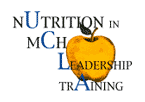 Western MCH Nutrition Leadership NetworkMarch 2nd and March 3rd, 2023The Nines Hotel, Portland, ORWelcoming Everyone to the Table: Inclusivity and Belonging in MCH NutritionAgendaThursday, March 2nd, 20238:00 AM – 8:30 AM		Continental Breakfast, Registration & Trainee Poster Viewing	8:30 AM – 8:45 AM		Welcome and Introductions						8:45 AM – 10:15 AM 	Building Personal and Institutional Capacity to Promote Equity in MCH  Speaker: Vijaya K. Hogan, MPH, DrPHFacilitator: Barbara LaraiaReading/Viewing Pre-work: Hogan, V., Rowley, D.L., White, S.B. et al. Dimensionality and R4P: A Health Equity Framework for Research Planning and Evaluation in African American Populations. Matern Child Health J 22, 147–153 (2018). https://doi.org/10.1007/s10995-017-2411-zGreen, C.L.; Perez, S.L.;Walker, A.; Estriplet, T.; Ogunwole,S.M.; Auguste, T.C.; Crear-Perry, J.A. The Cycle to Respectful Care: A Qualitative Approach to the Creation of an Actionable Framework to Address Maternal Outcome Disparities. Int. J. Environ. Res. Public Health 2021, 18, 4933. https://doi.org/10.3390/ijerph18094933Maureen A. Craig, Julian M. Rucker2, and Jennifer A. Richeson. The Pitfalls and Promise of Increasing Racial Diversity: Threat, Contact, and Race Relations in the 21st Century. Current Directions in Psychological Science 2018, Vol. 27(3) 188–193 Objectives: Attendees of this session will be able to:Understand and apply an equity ecosystem approach to accelerate progress toward developing a culture of equity and achieving population health equity.Assess current personal and organizational progress toward developing a culture of equity.Be able to initiate a long-term plan to develop an organizational culture that always promotes and never inhibits equity.	Discussion/Reflection Questions:How would you describe your, your team’s and your organization’s approach to equity?What is unique about the experiences of (African American) (Low Income) (Latina(x)/Hispanic) (LGBTQ+)  (Intersections of any of these identities) --people that places them at higher risk for experiencing inequities in health?In what ways do you address these unique experiences when planning interventions, programs, policies?10:15 AM- 10:30 AM	Break & Trainee Poster Viewing10:30 AM – 11:45 PM	Inclusive Lactation Practices:  Clinical & Policy PerspectivesSpeaker: Alena ClarkFacilitator: Cristen HarrisReading/Viewing Pre-work: FNCE 2021® Learning Lounge: Lactation Support for Your Transgender Patients.  https://www.youtube.com/watch?v=x_ml4YsVUugFerri, R. L., Rosen-Carole, C. B., Jackson, J., Carreno-Rijo, E., Greenberg, K. B., & Academy of Breastfeeding Medicine. (2020). ABM Clinical protocol# 33: lactation care for lesbian, gay, bisexual, transgender, queer, questioning, plus patients. Breastfeeding Medicine, 15(5), 284-293. https://www.liebertpub.com/doi/pdf/10.1089/bfm.2020.29152.rlf Objectives: Attendees of this session will be able to:Recognize that appropriate and needed care for LGBTQ+ families include the use of both respectful and affirming language and background knowledge to assist in meeting their lactation goals. Describe the clinical experiences LGBTQ+ families have in providing human milk for their infants.  Identify the barriers LGBTQ+ individuals may face in their ability to provide human milk for their infants related to discriminatory policies and review supportive lactation policies and practices.11:45 AM – 12:45 PM	Lunch & Networking12:45 PM – 1:30 PM	Connecting Native Hawaiian and Pacific Islander Health – Past, Present, and FutureSpeaker: Rebecca DelafieldFacilitator: Monica EsquivelReading/Viewing Pre-work: Kaholokula, J. K. A., Nacapoy, A. H., & Dang, K. O. (2009). Social justice as a public health imperative for Kānaka Maoli. AlterNative: An International Journal of Indigenous Peoples, 5(2), 116-137.  Access via: https://journals.sagepub.com/doi/pdf/10.1177/117718010900500207 Rehuher, D., Hishinuma, E. S., Goebert, D. A., & Palafox, N. A. (2021). A Historical and Contemporary Review of the Contextualization and Social Determinants of Health of Micronesian Migrants in the United States. Hawai'i journal of health & social welfare, 80(9 Suppl 1), 88–101. Access via: https://www.ncbi.nlm.nih.gov/pmc/articles/PMC8504325/pdf/hjhsw8009_S1_0088.pdf Short Video: Building a Beloved Community: Boy with a Gift | Aunty Puanani Burgess | Michelle Zheng
https://www.youtube.com/watch?v=L8efSW6Biog Additional Reccomended Resources: Read https://www.honolulumagazine.com/micronesian-in-hawaii/  (*There are some misrepresentations in this article, but the perspectives of the people interviewed are important to share. Specifically, citizens from the Republic of Palau, the Federated States of Micronesia and Republic of the Marshall Islands are not generally eligible for many public assistance programs, including SSI, SNAP and TANF, even if they qualify by income.)Read https://www.npr.org/sections/health-shots/2018/12/25/671159555/a-policy-knot-leaves-oklahomans-from-marshall-islands-struggling-to-get-health-c Objectives:Attendees of this session will be able to:1)    Learners will be able to identify health challenges faced by Native Hawaiian and Pacific Islander communities.2)    Learners will be able to describe some of the underlying factors that contribute to poor health and mental health outcomes in Native Hawaiian and Pacific Islander communities.3)    Learners will be able to describe some of the factors that may support health and wellness among Native Hawaiian and Pacific Islanders.1:30 – 2:45 PM	Advancing Equitable Solutions in Maternal Mental Health and NutritionSpeaker: Dr. Jamila Taylor, President/CEO National WIC AssociationFacilitator: Sandy Van CalcarReading/Viewing Pre-work: Taylor J. K. (2020). Structural Racism and Maternal Health Among Black Women. The Journal of law, medicine & ethics : a journal of the American Society of Law, Medicine & Ethics, 48(3), 506–517. https://doi.org/10.1177/1073110520958875  Access via https://drive.google.com/file/d/1OhR7ExyvPYeIyWy-Sd0sQl0XRDlAGWUT/view?usp=share_link Alexis, A.C. (2021). Cultural Competence in Nutrition and Dietetics: What We Need to Know. healthline.com . Access via https://www.healthline.com/nutrition/cultural-competence-in-dietetics#why-its-important Taylor, J., Gamble C.M. (2017). Suffering in Silence, Mood Disorders Among Pregnant and Postpartum Women of Color. Americanprogress.org. Access via https://www.americanprogress.org/article/suffering-in-silence/ Objectives:Attendees of this session will be able to:Learn about the historical foundations of racism and structural inequality in health care, and how these phenomena perpetuate disparities in access to health care and quality nutrition services, as well as health outcomes for women and people of colorEngage in brainstorming exercise to develop concrete solutions that address inequitable access to maternal mental health care and quality nutrition services Build “toolbox” for advancing equitable solutions in maternal mental health and nutrition, which can be operationalized as individuals and group entities working at various levels of the nutrition service and health care ecosystem2:45 PM - 3:45 PM		Free Time & Trainee Poster Viewing3:45 PM - 6:30 PM 		Western MCH Nutrition Leadership Network Networking Session				(Refreshments provided)6:30 PM			Free evening to explore … Friday, March 3rd, 20238:30 AM - 4:00 PM 		Leadership Workshop  	Heart-Centered Approaches to Advance Nutrition EquityEfforts with Community PartnersPresenter: Jeannine Herrick, MPHJeannine is the founder of Jeannine Herrick Leadership Coaching and Consulting.  She is currently an adjunct instructor in the Public Health Leadership Department at the University of North Carolina- Chapel Hill Gillings School of Global Public Health.  She served as the Director and leadership coach for the National Program Office for the Emerging Leaders in Public Health initiative. She is a senior member of the Adaptive Leadership Core within the National Maternal Child Health Workforce Development Center. In her prior role as a Senior Advisor in Training and Leadership at the North Carolina Public Health Institute, Jeannine also supported local and state leaders through the North Carolina Public Health Leadership Institute. Jeannine has designed and conducted trainings on a variety of topics and provided technical assistance to multiple partners conducting assessments and facilitating strategic planning and change management sessions.  Jeannine has an extensive background in program design and implementation, curriculum development and training, evaluation, strategic planning, partnership development and donor relations.Reading/Viewing Pre-work: Read about Power-building Partnerships for Health  Explore this example from King County, Washington on Community Engagement & Co Creation.Workbook on Engaging People With Lived Experience from the National Maternal Child Health Workforce Development CenterObjectives: Attendees of this session will be able to:Collectively and creatively think and plan for centering equity in future workUse facilitation techniques for building new partnerships and sparking innovation Gain clarity on the role of a Nutrition Leader in advancing equity7:30 AM – 8:00 AM		Continental Breakfast & Trainee Poster Viewing8:00 AM – 4:15 PM		8:00 - 8:30	Welcome, Roadmap and Hopes and Hesitations 8:30 - 8:45 	Connection Point: Getting to know a New Colleague8:45 - 9:15	Connecting Day 1 and Day 2             9:15 - 9:30      Four Corners to Explore Equity Assumptions 	9:30 - 9:45      BREAK9:45 - 10:00	Leadership Refresh 10:00 -11:00	Leading Equity Work – Small Groups 	11:00 - 11:15    Design Thinking for Equity	11:15 - 12:15    Co-Creating Equity Change Work - Small Groups
	12:15 - 1:15      LUNCH
	1:15 - 1:30        Debrief Small Groups
	1:30 - 1:45        Connection Point: Deep Listening
	1:45 - 2:45        Story Sharing Circles
	2:45 - 3:00        BREAK
	3:00 - 3:45        Lightning Round using Appreciative Inquiry
	3:45 - 4:00        Closing4:15 PM	  Conference adjourns